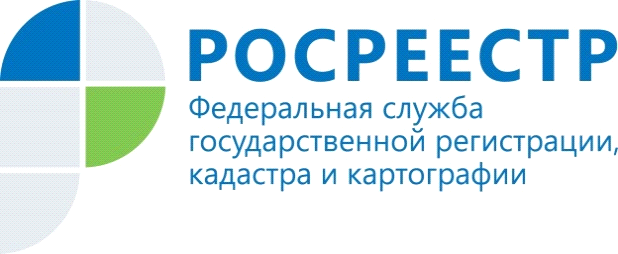 Управление Росреестра по Костромской области (далее - Управление)  информирует о работе комиссии  по рассмотрению споров о результатах определения  кадастровой стоимости при Управлении (далее – Комиссия).За 10 месяцев 2019 года Комиссией было проведено 21 заседание. Комиссией рассмотрено 180 заявлений, в отношении 196 объектов недвижимости, из них 128 – от юридических лиц, 52– от физических лиц. По результатам рассмотрения заявлений принято: 79 решений о пересмотре кадастровой стоимости в размере рыночной, 101 решение об отказе в пересмотре кадастровой стоимости. Доля решений, принятых в пользу заявителей, составила 43,9% (за 10 месяцев 2018 – 29,9%). Суммарная величина кадастровой стоимости до рассмотрения заявлений в комиссиях составила 5 083 347 658,52 руб., после – 4 395 137 023,35 руб., что свидетельствует о ее снижении на 13,5%.Информация о работе Комиссии размещается на официальном сайте Росреестра (https://rosreestr.ru) в региональном блоке (Костромская область) в разделе «Деятельность» подраздела «Кадастровая оценка» подраздела «Рассмотрение споров о результатах определения кадастровой стоимости» подраздела «Информация о работе комиссий по рассмотрению споров о результатах определения кадастровой стоимости».